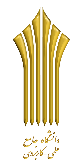 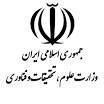 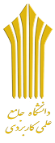        معرفی نامه کارورزی ترم تابستان 99-1400این قسمت توسط مرکز آموزش تکمیل شود.به : ..................................................................................از : مرکز آموزش علمی کاربردی شرکت صنعتی کوشا تهرانبا سلاماحتراماً ، خانم / آقای ................................................. فرزند .............................. دانشجوی رشته .............................................. ورودی نیمسال اول / دوم سال تحصیلی ....................... مقطع کاردانی □ کارشناسی □ به شماره دانشجویی ................................................ و شماره ملی ........................................... مرکز آموزش علمی کاربردی شرکت صنعتی کوشا تهران به حضور معرفی می گردند. نامبرده متقاضی گذراندن واحد کارآموزی خود به مدت 240 ساعت در طول ترم جاری در آن واحد می باشد.مقتضی است پس از بررسی، این مرکز آموزش را از نتیجه امر تا تاریخ  .......................  مطلع فرمائید.لازم به ذکر است به منظور شروع به کار کارآموزی نامبرده، نسبت به تعیین سرپرست کارآموزی وی در آن واحد اقدامات مقتضی معمول فرمائید.قابل ذکر است در طول مدت کارورزی دانشجو موظف به رعایت مقررات انضباطی آن واحد می باشد. در ضمن نامبرده در طی مدت کارآموزی تحت پوشش بیمه حوادث دانشجویی می باشد. تذکر:دوره کارورزی1 به مدت 240 ساعت می باشد .طول دوره کارورزی کمتر از 30 روز نمی تواند باشد. فرمهای مربوط به گزارش کارورزی را از وب سایت مرکز تهیه نمایید.این فرم را پس از تایید دانشگاه و تایید شرکت به واحد آموزش مرکز تحویل نمایید ،سپس کارورزی را در شرکت شروع نمایید.مدارک مورد نیاز درپایان دوره کارآموزی شامل:1- نامه پایان دوره کارورزی در سربرگ شرکت / سازمان با ذکر 240 ساعت به همراه مشخصات کامل دانشجو و رشته تحصیلی2- تایید فرمهای گزارش هفتگی ،ماهانه و تکمیل و مهر و امضاء نمودن تمامی فرم ها3-فایل های مربوط به کارورزی به صورت (فایل wordوpdf ) به همراه (CD یا صحافی شده)" این برگ بدون مهر و امضاء رئیس مرکز فاقد ارزش و اعتبار می باشد."                     خانم رضا زاده                                                 امیرحسین حاجی سید بروجردی                       امور مالی مرکز                                             رئیس مرکز آموزش علمی کاربردی کوشا این قسمت توسط مسئول کارورزی در شرکت / سازمان و ... تکمیل شود.به : مرکز آموزش علمی کاربردی شرکت صنعتی کوشا تهراناز : .........................................................................................با سلامبدینوسیله موافقت این واحد را با کارورزی1 آقای / خانم  .........................................    به مدت 240 ساعت از تاریخ ( شروع کارورزی ) ................... در قسمت ............................ زیر نظر (مسئول مستقیم کارورزی ) آقای / خانم  ............................  با شماره تلفن همراه ......................... و شماره تلفن ....................داخلی ........ در طول ترم تابستان اعلام می داریم. لطفاً اقدامات بعدی را مبذول فرمائید.               تاریخ شروع کارورزی1       /    /                        نام و نام خانوادگی مسئول مربوطه در شرکت/سازمان                                                                                                            مهر و امضاءآدرس شرکت : تذکر: این برگه را حداکثر تا یک هفته پس از تایید مسئول مربوطه در شرکت / سازمان به واحدآموزش تحویل نمائید.